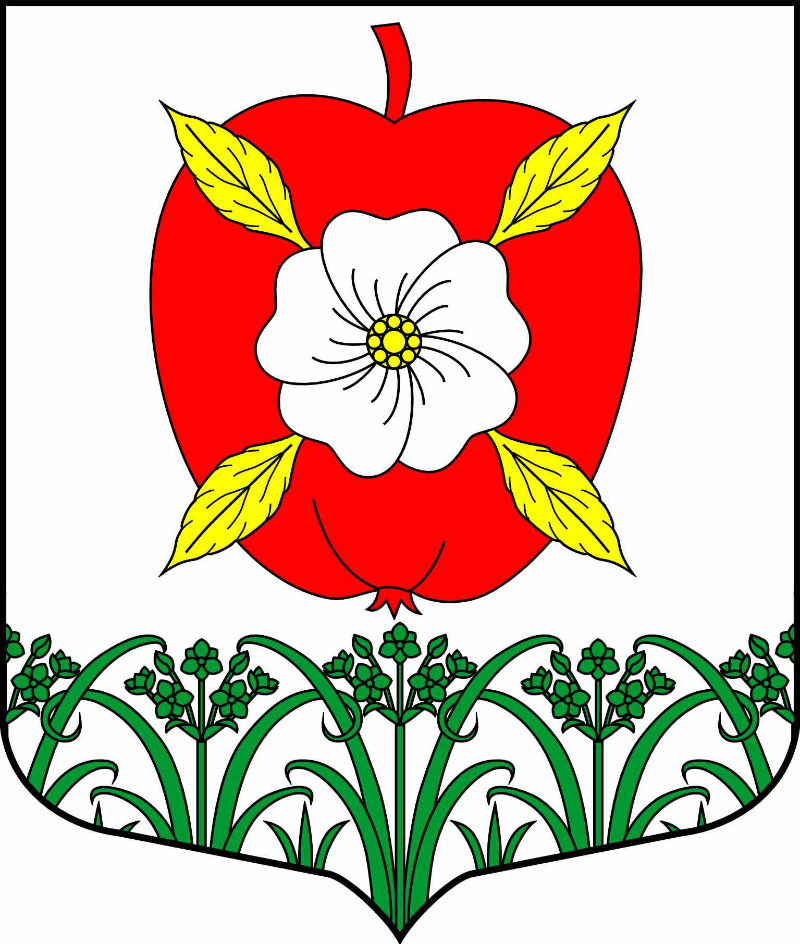 СОВЕТ ДЕПУТАТОВМУНИЦИПАЛЬНОГО ОБРАЗОВАНИЯУСАДИЩЕНСКОЕ СЕЛЬСКОЕ ПОСЕЛЕНИЕВОЛХОВСКОГО МУНИЦИПАЛЬНОГО РАЙОНАЛЕНИНГРАДСКОЙ ОБЛАСТИРЕШЕНИЕот 10 апреля  2023 года  № 9О внесение изменений в решение Совета депутатов от 05 декабря 2022года № 39 «О бюджете муниципального образования Усадищенское сельское поселение Волховского муниципального района Ленинградской области на 2023 год  и плановый период 2024-2025 годов»В соответствии с Федеральным законом от 06.10.2003 года № 131-ФЗ « Об общих принципах организации местного самоуправления в Российской Федерации », Бюджетным кодексом Российской Федерации, руководствуясь Уставом муниципального образования, Положением о бюджетном процессе в муниципальном образовании Усадищенское сельское поселение, Совет депутатов муниципального образования Усадищенское сельское поселение Волховского муниципального района Ленинградской области решил:1. Внести в решение Совета депутатов муниципального образования Усадищенское сельское поселение Волховского муниципального  района Ленинградской области от 05.12.2022 года № 39 «О бюджете муниципального образования Усадищенское сельское поселение Волховского муниципального района Ленинградской области на 2023 и плановый период в 2024,2025 годах» следующие изменения и дополнения в 2023 году:1.1. Статью 1 изложить в новой редакции: Утвердить основные характеристики бюджета муниципального образования Усадищенское сельское поселение Волховского муниципального района Ленинградской области на 2023 год :- общий объем доходов бюджета муниципального образования Усадищенское сельское поселение Волховского муниципального района Ленинградской области в сумме на  2023г. 23 500,3  тыс. рублей;- общий объем расходов бюджета муниципального образования Усадищенское сельское поселение Волховского муниципального района Ленинградской области в сумме на 2023 год 25 061,3 тыс. рублей;1.2. Приложение № 1 «Прогнозируемые поступления доходов бюджета муниципального образования Усадищенское сельское поселение на 2023 и на плановый период 2024-2025 г.» читать в новой редакции (прилагается).1.3. Приложение № 2 «Распределение бюджетных ассигнований по разделам, подразделам бюджета муниципального образования Усадищенское сельское поселение на 2023 год и на плановый период 2024-2025 г.» читать в новой редакции (прилагается).1.4. Приложение № 3 «Распределение бюджетных ассигнований по разделам и подразделам, целевым статьям (муниципальным программам МО Усадищенское сельское поселение Волховского муниципального района и непрограммным направлениям деятельности) и видам расходов классификации расходов бюджета на 2023 год и на плановый период 2024-2025 г.» читать в новой редакции (прилагается).1.5. Приложение № 4 «Ведомственная структура расходов бюджета МО Усадищенское сельское поселение Волховского муниципального района на 2023год и на плановый период 2024-2025 г.» читать в новой редакции (прилагается).1.6. Приложение № 5 «Распределение бюджетных ассигнований по целевым статьям (муниципальным программам МО Усадищенское сельское поселение Волховского муниципального района и непрограммным направлениям деятельности), видам расходов классификации расходов бюджетов, а также по разделам и подразделам классификации расходов бюджетов на 2023 год и на плановый период 2024-2025 г.» читать в новой редакции (прилагается).        2. Данное решение  подлежит официальному опубликованию в средствах массовой информации  газете  «Волховские Огни» и размещению  на  официальном сайте МО Усадищенское сельское поселение.       3. Решение вступает в силу на следующий день после официального опубликования (обнародования) в СМИ.               4. Контроль  за  исполнением настоящего решения возложить на постоянную депутатскую комиссию по бюджету, налогам и экономическим вопросам.Главы муниципального образованияУсадищенское сельское поселение                                               Т.Е. Билялова     